Friday Night Show Jumping Results, Final, December 20th2019   DECEMBER LEAUGE WINNERS                                                                                                                                                       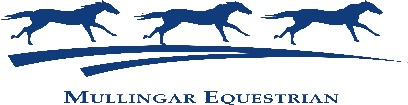 30cm Millie (Ella Mc Manus) Jojo (Charlotte Reed) Harp (Lucy Flynn) Pebbles (Eva Malone).   40cm MEC Dolly (Penny Munnelly), Barry (Michael Dunne). 50cm: Trigger (Blathnaid Murphy),  Woodie (Caoimhe Murphy),  Watson (Anna Drumm), Dolly ( Tara Brace) Lily the Pink Lady( Ellie O Reilly) Dolly ( Alanna Dardis) JJ ( Ruben Dunne) My Misty ( Maisie Govern),  JJ ( Michael Dunne), Sky (Sophie Early), Hamish Oreo (Emma Dolan.)  60cm December League Winners 1st   Hot Shot Rocco (Ruby Govern) – 19 points + Winner on the night 0/0 43.61. Joint 2nd MEC Dolly (Tara Brace) & MEC Crystal (Lucy Ankers) – 16 points 3rd Jessie (Joe McCadam) – 12 points4th MEC Woodie (Caoimhe Murphy) – 11 points 5th MEC Trigger (Blathnaid Murphy) – 10 points Clear Rounds on the night: Major (TP. Smith), Watson (Anna Drumm) Lillie the Pink Lady (Ellie O’Reilly) 70cm December League Winners 1st Crystal (Lucy Ankers) – 18 points 2nd Major (TP Smith) – 17 points + Winner on the night 0/0, 37.5.3rd   MEC Rory (Megan Crichton) – 13 points Clear Rounds on the night: Miss Tiggley Winkles (willow Gavin) Buzz (Ava O’Leary) MEC Socks (Niamh Byrne) Hot Shot Rocco (Ruby Govern) Misty (Chloe K) Elvis ( Saorise Cronin) 80cm   December League Winners 1st  Dippy (Barry Carr) – 17 points 2nd  MEC John ( Serena Gunning) – 16 points 3rd  Bella (Keelin Kavanagh)- 12 points  + Winner on the night 0/0, 25.58.4th MEC Henry ( Eirn Murry) – 9 points 5th  Major (TP Smith) – 8.5 points Clear rounds on the night: Alex (Anna McCarton), Jet (Emily O’Regan), Cody (Abby Duignan),  90cm December League Winners -1st   George (Aine Cole) – 22.5 points 2nd Wendy (Kerri Hopkins) 12 points + Winner on the night 0/0 36.363rd   June (Lauren Kavanagh) Clear rounds on the night:  Codi (Abby Dugian) 1mtr December League Winner  1st George (Aine Cole) – 12 pointsWinter League Winners – A combination of the December and November League points. 30cm Millie (Ella McManuas) – 32 points 40cm Joint 1st – MEC Dolly (Penny Munnelly) & MEC Trigger ( Alanna Dardis) – 24 points 50cm Joint winners of the Winter League with 24 points - Watson (Anna Drumm), MEC Trigger ( Blathnaid Murphy), MEC Woodie (Caoimhe Murphy), MEC Trigger (Alanna Dardis) 60cm MEC Crystal (Lucy Ankers) – 32 points 70cm MEC Crystal (Lucy Ankers) – 40.5 points 80cm Bella (Keelin Kavanagh) – 28.5 points 90cmGoeorge (Aine Cole) – 33.5 points 